Sponsorship of School Projects and Initiatives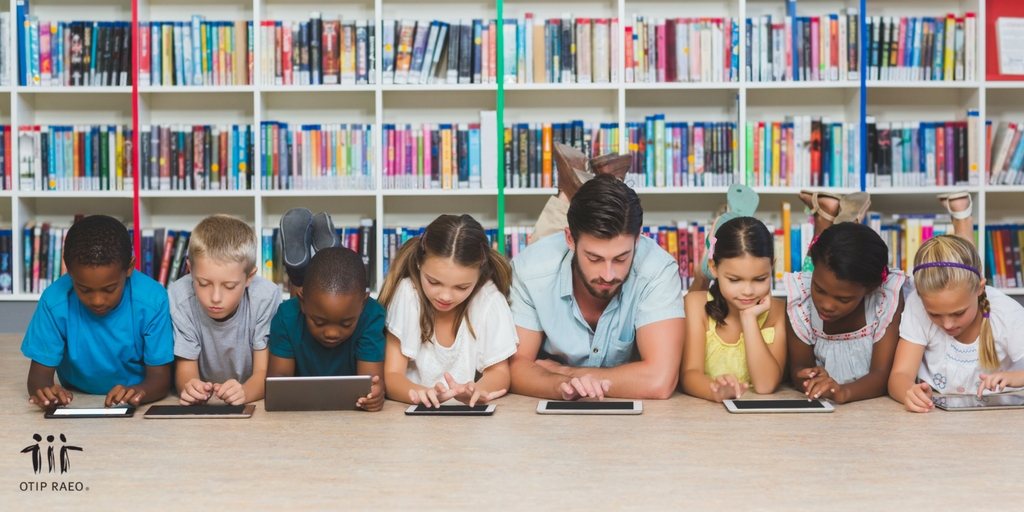 At OTIP we recognize that not all worthy causes are linked to registered charities. Within the education community, there are many member-led school projects or initiatives that support learning, provide an enriched experience or help those in need. OTIP Sponsorship of School Projects and Initiatives is an opportunity for our members to submit a video application to win $5,000 toward their project.We received an overwhelming response to this program last year, and the 2017/2018 program will be even better. This year, we are very excited to announce that there will be eight prizes of $5,000 available to be won.Click the link to learn more and see who can apply: https://www.otip.com/school-initiatives 